Javaslat a Magyar Szakszervezeti Szövetség 2019. február 21-én tartandó Kongresszusának VDSZ tagszervezeti küldötteireA MASZSZ alapszabály 4.5. pontja alapján a Kongresszust évi egy alkalommal össze kell hívni, ezen túlmenően a választott tisztségviselők mandátuma 2019. február 27-én lejár. A Kongresszust a Szövetségi Tanács hívja össze.A Kongresszus a szövetség tagszervezetei által választott küldöttekből, a szövetség elnökéből, alelnökéből, elnökségi tagjaiból és a társadalmi tagozatok ügyvivőiből áll.A szövetség tagszervezetei a taglétszámuk alapján minden megkezdett kétezer tag után egy küldött választására jogosultak. Küldötté a szövetség tagszervezetének tagja választható meg. A Szövetségi Tanács a Kongresszus összehívásáról szóló döntésében a Felügyelőbizottság jelentése alapján meghatározza az egyes tagszervezetek által választható küldöttek számát. A taglétszám számítása során a szövetségként működő tagszervezetek esetében figyelmen kívül kell hagyni azon, a tagszervezetben tagsági jogviszonnyal rendelkező szervezetek taglétszámát, amelyek a szövetségnek közvetlenül is tagszervezetei.A Szövetségi Tanács 2018. november 27-i ülésén elfogadta a Kongresszus összehívásának ütemtervét. Az ütemterv alapján a Kongresszus időpontja 2019. február 21.A VDSZ 2017. december 31-i állapot szerint 20.314 tagra vetítve 11 fő küldött mandátummal rendelkezik, a MASZSZ alelnök és az elnökségi tagok mandátumán (5 fő) túlmenően.Javaslom, hogy a küldött mandátumok kiosztása változatlanul a szakági képviselet biztosítása mellett történjen úgy, hogy mindegyik szakág küld 1-1 főt, ezen túlmenően a szakágazati taglétszám arány alapján kerüljenek a küldöttlétszámok meghatározásra.A MASZSZ Szövetségi Tanácsa 2018. november 27-i ülésén döntött a mandátumok kiosztásáról, a javaslat ezen előterjesztés alapján készült.A Kongresszus teljes létszáma 97 fő. A Kongresszus Bizottságaiba történő delegálás a küldöttek megválasztását követően történik.Határozati javaslat:A VDSZ elnöksége a szakágazati szövetségei és az önálló bejezéssel nem rendelkező szakágazatai képviselőiből a fenti felosztásnak megfelelően választja meg a küldötteket. A VDSZ ezen adatok alapján elkészíti a küldöttek megbízólevelét, amelyet 2018. december 15-ig eljuttat a MASZSZ elnöksége részére.Budapest, 2018. december 12.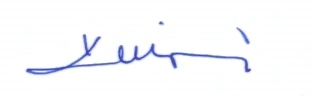 	Kiss Béla	alelnökMAGYAR VEGYIPARI, ENERGIAIPARI ÉS ROKON SZAKMÁKBAN DOLGOZÓK SZAKSZERVEZETI SZÖVETSÉGE1068 Budapest, Benczúr u.45.www.vdsz.huNévmegjegyzésszakágazatküldöttlétszám (fő)1.Székely Tamásalelnökközpont2.Kiss Bélaelnökségi tagközpont3.Ledács Kiss Miklóselnökségi taggázipar4.Margittai Péterelnökségi taggyógyszeripar5.Örkényi Zoltánelnökségi tagalumíniumipar6.küldöttalumíniumipar17.küldöttgázipar18.küldöttgumiipar19.küldöttgyógyszeripar310.küldöttgyógyszeripar311.küldöttgyógyszeripar312.küldöttrokon szakmák113.küldöttpapíripar114.küldöttvegyipar315.küldöttvegyipar316.küldöttvegyipar3